В соответствии с Федеральным Законом от 06.10.2003 г. № 131-ФЗ «Об общих принципах организации местного самоуправления в Российской Федерации», Федеральным законом от 27.07.2010 № 210-ФЗ «Об организации предоставления государственных и муниципальных услуг», постановлением Правительства Российской Федерации от 16.05.2011 № 373 «О разработке и утверждении административных регламентов исполнения государственных функций и административных регламентов предоставления государственных услуг», постановлением Правительства Ленинградской области от 05.03.2011 № 42 «Об утверждении Порядка разработки и утверждения административных регламентов исполнения государственных функций (предоставления государственных услуг) в Ленинградской области, внесении изменений в постановление Правительства Ленинградской области от 12.11.2004 № 260 и признании утратившими силу постановлений Правительства Ленинградской области от 25.08.2008 № 249, от 04.12.2008 № 381 и пункта 5 постановления Правительства Ленинградской области от 11.12.2009 № 367», администрация МО Плодовское сельское поселение ПОСТАНОВЛЯЕТ:1.Утвердить  административный  регламент предоставления  муниципальной услуги  «Предоставление разрешения на осуществление земляных работ на территории муниципального образования Плодовское сельское поселение, согласно приложению.2.Постановление №214 от 19.07.2016 «Об утверждении административного регламента по предоставлению муниципальной услуги «Выдача разрешения (ордера) на производство земляных работ» считать утратившим силу.3.Опубликовать данное постановление в средствах массовой информации и на сайте муниципального образования.4. Постановление вступает в силу с момента опубликования.5.  Контроль за исполнением настоящего постановления оставляю за собой.Глава администрации                                                                                                               А.А.Михеев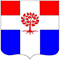 Администрациямуниципального образования  Плодовское  сельское  поселениемуниципального образования  Приозерский  муниципальный районЛенинградской  областиП О С Т А Н О В Л Е Н И Еот     26      декабря  2022 года                      № 300Администрациямуниципального образования  Плодовское  сельское  поселениемуниципального образования  Приозерский  муниципальный районЛенинградской  областиП О С Т А Н О В Л Е Н И Еот     26      декабря  2022 года                      № 300Об утверждении административного  регламента предоставления муниципальной услуги  «Предоставление разрешения на осуществление земляных работ на территории муниципального образования Плодовское сельское поселение